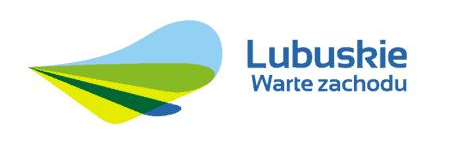 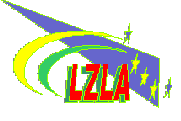 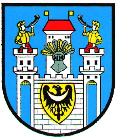 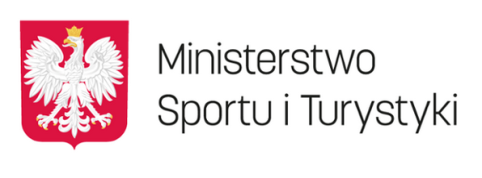 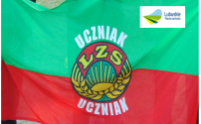 JESIENNY  PIKNIK RZUTOWY                  			    Ogólnopolski mityng dla  miotaczy				R E G U L A M I NOrganizatorzy:Ministerstwo Sportu i TurystykiGmina  SzprotawaLubuski Związek Lekkiej AtletykiULKS  Uczniak  SzprotawaCel:Popularyzacja  lekkiej  atletykiPromocja  SzprotawyPromocja  woj. LubuskiegoPromocja  lekkiej  atletyki wśród  młodzieżyTermin  i  miejsceBoisko szkolne / lekkoatletyczne  w OHP  Wiechlice 	/ kula dysk , oszczep/						 17.09.2022r.  11.00Program:Kula młodzików  i  młodziczekDysk młodzików  i  młodziczekOszczep młodzików  i młodziczek   Pozostałe  roczniki / jun. młodsi, juniorzy, seniorzy / w kategorii OPENKula – kobiet i mężczyzn /8-najlepszych do finału/Dysk – kobiet i mężczyzn /8 najlepszych do finalu/Oszczep – kobiety i mężczyźni / 8 najlepszych do finału/Oczywiście  osobno  kat. Kobiet i Mężczyzn   Weterani: mężczyźni  - kula , dysk oszczep / Open/  wg .tabel dla weteranówNagrody:Pamiątkowe  medale  dla  3 pierwszych  w  każdej  kategorii./ Dla  weteranów   wg. tabel/Puchary dla najlepszychOkolicznościowe koszulki , może  inne gadżetyWażne: Uczestnicy poniżej 18 roku życia– za  zgodą rodzicówW razie  ogłoszenia PANDEMII Każdy uczestnik musi posiadać  maskę ochronnąOrganizatorzy :Zabezpieczają sędziów w maseczki i rękawiczkiSprzęt przed  każdym rzutem będzie odkażanyStartujący muszą przestrzegać obowiązujących zaleceń  - odległość 2 m w strefie oczekiwania i maska na twarzyUbezpieczenie zawodników: Zgodnie z  Ustawą o  Kulturze Fizycznej  obowiązek ubezpieczenia zawodnika od NW należy do klubu, który zawodnik     reprezentuje. Organizator zawodów nie ponosi odpowiedzialności za szkody materialne i z tytułu ubezpieczeń zdrowotnych. Badania: Wszyscy zawodnicy uczestniczący w zawodach w kategorii młodzik muszą posiadać aktualne badania lekarskie - przedstawiciel Klubu dokonując zgłoszenia oświadcza, że zgłoszeni zawodnicy jego klubu posiadają takie badania lekarskie, zgodnie z Rozp.Min.Zdrowia z dnia 22.12.04r.(Dz.U.nr.282 poz. 2815).Za badania i ubezpieczenie zawodników  z kategorii dzieci starszych odpowiedzialni są zgłaszający rodzice/opiekunowieInne:Organizatorzy  nie  odpowiada   za  zagubiony  sprzed,   rzeczy  osobiste, nie  ubezpiecza  zawodników.				Z A P R A S Z A M 					SEKRETARZ  ULKS  Uczniak		Zygmunt  SzwarcP/S  Dużo informacji każdy znajdzie na Facebooku  ULKS  Uczniak SzprotawaBieżąceTrochę  historii